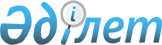 Қоғамдық жұмыстарды ұйымдастыру және қоғамдық жұмыстармен айналысатын азаматтардың еңбегiне ақы төлеу нұсқаулығы туралыҚарағанды облысы Ақтоғай ауданы әкімиятының 2003 жылғы 27 наурыздағы N 03/22 қаулысы. Қарағанды облысының әділет басқармасында 2003 жылғы 8 мамырда N 1172 тіркелді

      Қазақстан Республикасының "Қазақстан Республикасындағы жергілікті мемлекеттік басқару туралы" 2001 жылғы 23 қаңтардағы N 148-II Заңының 31 бабын басшылыққа ала отырып, "Халықты жұмыспен қамту туралы" 2001 жылғы 23 қаңтардағы N 149-II Қазақстан Республикасының Заңын iске асыру мақсатында және Қазақстан Республикасы Yкiметiнiң 2001 жылғы 19 маусымдағы N 836 санды қаулысымен бекiтiлген "Қоғамдық жұмыстарды ұйымдастыру мен қаржыландырудың Ережесiне", Ақтоғай аудандық мәслихатының 2003 жылғы 16 қаңтардағы XXVI сессиясының "Ақтоғай ауданының тұрғындарын 2003 жылы жұмыспен қамтудың бағдарламасы туралы" N 240 шешiмiне сәйкес Ақтоғай ауданы әкiмияты қаулы етеді:



      1. Қоса берiлiп отырған Ақтоғай ауданы бойынша 2003 жылы жұмыссыздарды қоғамдық жұмыспен қамтудағы селолық округтар мен поселкелердегі, кәсiпорындардағы, мекемелердегi жұмыс орындарының тiзбесi мен түрлерi бекiтiлсiн. (N 1 қосымша)



      2. Қоғамдық жұмыстармен айналысатын азаматтардың еңбегiне ақы төлеу нұсқаулығы бекiтiлсiн. (N 2 қосымша)



      3. Осы қаулының орындалысына бақылау жасау аудан әкiмiнiң орынбасары С. Әбеуова ханымға жүктелсiн.



      4. Осы қаулы мемлекеттiк тiркелген күннен бастап қолданысқа енгiзiледi.      Аудан әкiмi                                Р. Әбдікеров

Аудан әкiмиятының

2003 жылғы 27 наурыздағы

N 03/22 қаулысымен бекiтiлген

N 1 қосымша

Ақтоғай ауданы бойынша 2003 жылы жұмыссыздарды қоғамдық жұмыспен қамтудағы селолық округтар мен поселкелердегi, кәсiпорындардағы, мекемелердегi жұмыс орындарының тiзбесi мен түрлерi      Кестенің жалғасы

Аудан әкiмиятының

2003 жылғы 27 наурыздағы

N 03/22 қаулысымен бекiтiлген

N 2 қосымша

Қоғамдық жұмыстармен айналысатын азаматтардың еңбегiне ақы төлеу

нұсқаулығы

      Осы нұсқаулық қоғамдық жұмыстармен айналысатын азаматтардың ақы төлеудi реттейтiн Қазақстан Республикасының "Халықты жұмыспен қамту туралы" 2001 жылғы 23 қаңтардағы N 149-II Заңына және Қазақстан Республикасы Yкiметiнiң 2001 жылғы 19 маусымдағы N 836 санды қаулысымен бекiтiлген "Қоғамдық жұмыстарды ұйымдастыру мен қаржыландыру Ережесiне" сәйкес әзiрлендi.



      1. Қоғамдық жұмыстармен айналысатын азаматтардың еңбегiне ақы төлеу ең төменгi айлық жалақы есебiнен атқарылған жұмыс уақытына сайма-сай жүргiзiледi.

      Қосымша сыйақылардың мөлшерлерi жеке келiсiм-шарт жасалған кезде Қазақстан Республикасы заңнамасына сәйкес кәсiпорын қаржыларының есебiнен белгiленедi.



      2. Қоғамдық жұмыстардағы жұмыс уақытының барынша ұзақтығы алты күндiк жұмыс аптасы кезiнде: жасы толған азаматтар үшiн - аптасына 36 сағат (күнiне 6 сағат) және 16-18 жастағы азаматтар үшiн - аптасына 30 сағат (күнiне 5 сағат) құрайды.

      Азаматтардың тiлегi бойынша жұмыс уақытының жинақталған есебi жүзеге асырылады, жұмыс күнi мен жұмыс аптасын икемдi ұйымдастыру қолданылады, сондай-ақ атқарылған жұмыс уақытына сайма-сай ақы төлене отырып қоғамдық жұмыстардың қысқартылған жұмыс уақыты енгiзiледi.



      3. Жергiлiктi бюджеттен қоғамдық жұмыстармен айналысатын азаматтардың еңбегiне ақы төлеуге бөлiнген қаржылар аталған азаматтардың жеке есепшоттарына мыналардың негiзiнде есептеп аудару жолымен жүзеге асырылады:

      1) жұмыс берушiнiң бұйрығынан үзiндi:

      2) жұмыс уақытын есепке алу табелi.



      4. Қоғамдық жұмыстарға қатысатын азаматтардың еңбегiне ақы төлеу ай сайын жүргiзiледi.



      5. Қоғамдық жұмыстарға қатысқаны үшiн азаматтарға есептелген төлемдердiң барлық түрлерiнен ұстап қалу Қазақстан Республикасының заңнамасына сәйкес жүргiзiледi.



      6. Қоғамдық жұмыстарға қатысқаны үшiн жұмыссызға есептелген еңбекақыға заңдарда белгiленген тәртiппен салық салынады.
					© 2012. Қазақстан Республикасы Әділет министрлігінің «Қазақстан Республикасының Заңнама және құқықтық ақпарат институты» ШЖҚ РМК
				Рет санСелолық округ, поселке атауларыКәсiпорындар, мекемелер атауларыҚоғамдық жұмыстың түрлерi12341.Ақтоғай1. Село әкiмi1. Ауыл шаруашылығы жұмыстары: егiн, картоп, көкөнiс өсiру, мал азығын дайындау, мал бағу, мал өнiмiн өндiру1.Ақтоғай1. Село әкiмi2. N 14 кәсiптiк-техникалық мектептi бiтiрушi жұмыссыз жастарды мамандықтары бойынша қоғамдық жұмыстарға қамту1.Ақтоғай1. Село әкiмi3. Құрылыс, жөндеу жұмыстары1.Ақтоғай1. Село әкiмi4. Селоны көгалдандыру, көшелер мен аулаларды тазалау1.Ақтоғай1. Село әкiмi5. Газет - журналдарды жаздыру және тарату жұмыстарына қатысу1.Ақтоғай2. N 14 кәсiптiк - техникалық мектеп1. Ауыл шаруашылығы жұмыстары: егiн, картоп, көкөнiс өсiру, мал азығын дайындау1.Ақтоғай2. N 14 кәсiптiк - техникалық мектеп2. N 14 кәсiптiк - техникалық мектептi бiтiрушi жұмыссыз жастарды мамандықтары бойынша қоғамдық жұмысқа қамту1.Ақтоғай2. N 14 кәсiптiк - техникалық мектеп3. Мектептi жөндеу жұмыстары1.Ақтоғай3. Ақтоғай орман және жануарлар дүниесiн қорғау жөнiндегi мемлекеттiк мекеме1. Отын дайындау, орманды тазалау1.Ақтоғай3. Ақтоғай орман және жануарлар дүниесiн қорғау жөнiндегi мемлекеттiк мекеме2. Жөндеу жұмыстары1.Ақтоғай4. "Сүйменбай" шаруа қожалығы1. Мал бағу, мал өнiмiн өндiру1.Ақтоғай5. "Сұлтан" шаруа қожалығы 1. Мал бағу, мал өнiмiн өндiру.1.Ақтоғай6. "Салтанат" шаруа қожалығы1. Мал бағу, мал өнiмiн өндiру.1.Ақтоғай7. Аудандық медициналық бiрлестiк1. Жалғыз басты, аз қамтамасыз етiлген, мүгедек, қарт науқастарғамедбибілік күтім жасау 1.Ақтоғай7. Аудандық медициналық бiрлестiк2. Аурухана мен емхананы жөндеу жұмыстары1.Ақтоғай8. Ә. Бөкейхан атындағы орта мектеп1. Кластан тыс жұмыстарға (үлгерiмi төмен оқушылармен жұмыс, қосымша оқулар ұйымдастыру) қатысу1.Ақтоғай8. Ә. Бөкейхан атындағы орта мектеп2. Мектептi жөндеу жұмыстары1.Ақтоғай9. К. Байсейiтова атындағы орта мектеп1. Кластан тыс жұмыстарға (үлгерiмi төмен оқушылармен жұмыс, қосымша оқулар ұйымдастыру) қатысу1.Ақтоғай9. К. Байсейiтова атындағы орта мектеп2. Мектептi жөндеу жұмыстары1.Ақтоғай10. "Жезқазған жолдары" ААҚ Ақтоғай өндiрiстiк жол бөлiмi1. Жол жөндеу жұмыстары1.Ақтоғай11. Аудандық мәдениет бөлiмi1. Мәдениет үйiн, кiтапханаларды жөндеу, парктегi жұмыстар1.Ақтоғай12. "Су жүйесi" ЖШС1. Су құбырларын жөндеу1.Ақтоғай13. Телекоммуникация кәсiпорны1. Жөндеу жұмыстары1.Ақтоғай14. Аудандық еңбек және халыққа әлеуметтiк көмек бөлiмi1. Жалғыз басты мүгедектерге, қарттарға қызмет көрсету, жәрдемақыға байланысты құжаттарды толтыруға көмектесу, т.б. әлеуметтiк қызметтер1.Ақтоғай15. Салық комитетi1. Салықтарды төлеу жөнiндегi хабарламаларды тарату1.Ақтоғай16. Аудандық мұрағат1. Мұрағат құжаттарын реттеуге көмектесу1.Ақтоғай17. Әскерге шақыру пунктi1. ҚР Қарулы Күштерi қатарына шақыру бойынша хабарлама жеткiзуОкруг бойынша2.Абай1. Село әкiмi1. Елдi мекендi көгалдандыру, көшелер мен аулаларды тазалауОкруг бойынша3.Айыртас1. Село әкiмi1. Елдi мекендi көгалдандыру, көшелер мен аулаларды тазалау3.Айыртас1. Село әкiмi2. Әлеуметтiк-мәдени объектiлердi жөндеу3.Айыртас1. Село әкiмi3. Газет-журналдарға жаздыру және таратуОкруг бойынша4.Жаңа Орталық1. Село әкiмi1. Елдi мекендi көгалдандыру, көшелер мен аулаларды тазалауОкруг бойынша5.Жидебай1. Село әкiмi1. Ауыл шаруашылығы жұмыстары: егiн, картоп, көкөнiс егу5.Жидебай1. Село әкiмi2. Жалғыз басты, аз қамтамасыз етiлген, мүгедек, қарт науқастарға медбибiлiк күтiм жасау5.Жидебай1. Село әкiмi3. Кәсiптiк - техникалық мектептi бiтiрушi жұмыссыз жастарды мамандықтары бойынша қоғамдық жұмыстарға қамту5.Жидебай1. Село әкiмi4. Елдi мекендердi көркейту, көгалдандыру, тазалық жұмыстары5.Жидебай1. Село әкiмi5. Мектептерде кластан тыс жұмыстарға (үлгерiмi төмен оқушылармен жұмыс, қосымша оқулар ұйымдастыру)5.Жидебай2. "Ернат" шаруа қожалығы1. Мал өсiру, өнiмiн өндiруОкруг бойынша6.Қараменде би 1. Село әкiмi1. Елдi мекендердi көркейту, көгалдандыру, тазалық жұмыстарыОкруг бойынша7.Кежек1. Село әкiмi1. Елдi мекендердi көркейту, көгалдандыру, тазалық жұмыстарыОкруг бойынша8.Кусак1. Село әкiмi1. Елдi мекендердi көркейту, көгалдандыру, тазалық жұмыстарыОкруг бойынша9.Қызыларай1. Село әкiмi1. Елдi мекендердi көркейту, көгалдандыру, тазалық жұмыстарыОкруг бойынша10.Нүркен1. Село әкiмi1. Жалғыз басты, аз қамтамасыз етiлген, мүгедек, қарт науқастарға медбибiлiк күтiм жасау10.Нүркен1. Село әкiмi2. Мектепте кластан тыс жұмыстарға (үлгерiмi төмен оқушылармен жұмыс, қосымша оқулар ұйымдастыру) қатысу10.Нүркен1. Село әкiмi3. Елдi мекендердi көркейту, көгалдандыру, тазалық жұмыстары10.Нүркен1. Село әкiмi4. Жалғыз басты мүгедектерге, қарттарға қызмет көрсету, жәрдемақыға байланысты құжаттарды толтыруға көмектесуОкруг бойынша11.Орта Дересiн1. Село әкiмi1. Елдi мекендердi көркейту, көгалдандыру, тазалық жұмыстарыОкруг бойынша12.Сарытерек1. Село әкiмi1. Жалғыз басты, аз қамтамасыз етiлген, мүгедек, қарт науқастарға медбибiлiк күтiм жасау12.Сарытерек1. Село әкiмi2. Мәдени объектiлердi жөндеу12.Сарытерек1. Село әкiмi3. Елдi мекендердi көркейту, көгалдандыру, тазалық жұмыстары12.Сарытерек1. Село әкiмi4. Жалғыз басты мүгедектерге, қарттарға қызмет көрсету, жәрдемақыға байланысты құжаттарды толтыруға көмектесуОкруг бойынша13.Сарышаған1. Поселке әкiмi1. Ауыл шаруашылығы жұмыстары: картоп, көкөнiс егу, өнiм өндiру13.Сарышаған1. Поселке әкiмi2. Әлеуметтiк - мәдени объектiлердi жөндеу, құрылыс жұмыстары13.Сарышаған1. Поселке әкiмi3. Елдi мекендердi көркейту, көгалдандыру, тазалық жұмыстары13.Сарышаған1. Поселке әкiмi4. Жалғыз басты мүгедектерге, қарттарға әлеуметтiк қызмет13.Сарышаған1. Поселке әкiмi5. Газет - журналдарға жаздыру және таратуПоселке бойынша14.Тас-Арал1. Село әкiмi1. Елдi мекендердi көркейту, көгалдандыру, тазалық жұмыстарыОкруг бойынша15.Торанғалық1. Село әкiмi1. Елдi мекендердi көркейту, көгалдандыру, тазалық жұмыстарыОкруг бойынша16.Шабанбай1. Село әкiмi1. Елдi мекендердi көркейту, көгалдандыру, тазалық жұмыстарыОкруг бойынша17.Шашубай1. Поселке әкiмi1. Ауыл шаруашылық жұмыстары: картоп, көкөнiс егу, өнiмiн өндiру17.Шашубай1. Поселке әкiмi2. Мектепте кластан тыс жұмыстарға (үлгерiмi төмен оқушылармен жұмыс, қосымша оқулар ұйымдастыру) қатысу17.Шашубай1. Поселке әкiмi3. Құрылыс, жөндеу жұмыстары17.Шашубай1. Поселке әкiмi4. Елдi мекендi көркейту, көгалдандыру, тазалық жұмыстары17.Шашубай1. Поселке әкiмi5. Жалғыз басты мүгедектерге, қарттарға қызмет көрсету, жәрдемақыға байланысты құжаттарды толтыруға көмектесу, т.б. әлеуметтiк қызметтер17.Шашубай1. Поселке әкiмi6. Газет-журналдарға жаздыру және тарату жұмыстарына қатысуПоселке бойыншаАудан бойыншаАдам саныҚоғам.дық жұмысқа қатысу мерзiмiҚаржыландыру көзiЕңбекке ақы төлеу мөлшерi (мың теңге)5678124,5 айБюджет270122 айБюджет120432 айБюджет430302 айБюджет30062 айБюджет60104,5 айБюджет22552 айБюджет5052 айБюджет5052 айБюджет50102 айБюджет10024 айБюджет4024 айБюджет4024 айБюджет40152 айБюджет150102 айБюджет10032 айБюджет3072 айБюджет7022 айБюджет2082 айБюджет8072 айБюджет70152 айБюджет150102 айБюджет10052 айБюджет50102,6 айБюджет13264 айБюджет12022 айБюджет2042 айБюджет40248Бюджет290722 айБюджет202Бюджет2022 айБюджет2022 айБюджет2012 айБюджет105Бюджет5032 айБюджет303Бюджет3084,5 айБюджет18022 айБюджет2031,6 айБюджет2431,6 айБюджет2422 айБюджет2029 айБюджет9020Бюджет35822 айБюджет202Бюджет2032 айБюджет303Бюджет3022 айБюджет202Бюджет2042 айБюджет404Бюджет4022 айБюджет2011 айБюджет512 айБюджет1012 айБюджет105Бюджет4522 айБюджет202Бюджет2012 айБюджет1022 айБюджет2012 айБюджет1011 айБюджет55Бюджет45104 айБюджет200102 айБюджет10022 айБюджет2012 айБюджет1021 айБюджет1025Бюджет34022 айБюджет202Бюджет2042 айБюджет404Бюджет4032 айБюджет303Бюджет3054 айБюджет10021 айБюджет1022 айБюджет2042 айБюджет4012 айБюджет1015Бюджет190350Бюджет4205